PROOF OF CONCEPTDEMANDE DE FINANCEMENTPartie 2 : Valorisation & IPTable des matières1.1 PERSPECTIVES DE VALORISATION	21.2 DISPOSITIONS EN MATIERE DE DROITS DE  PROPRIETE INTELLECTUELLE	2 PERSPECTIVES DE VALORISATIONDécrivez la demande exprimée par la société ou le marché et à laquelle la technologie, la méthode ou l’idée innovante à valider est susceptible de répondre. Décrivez en particulier les raisons qui font qu'aucune solution ne satisfait pleinement la demande du marché à l'heure actuelle.Quelle est la valeur ajoutée de la solution à valider dans le cadre de ce projet par rapport aux alternatives existantes sur le marché ?Explicitez les perspectives d’exploitation des résultats du présent projet en Région de Bruxelles-Capitale. Au terme du projet, quels seront les développements techniques à réaliser pour obtenir un Minimum Viable Product ? DISPOSITIONS EN MATIERE DE DROITS DE  PROPRIETE INTELLECTUELLEQuelle est la situation actuelle en matière de droit de propriété intellectuelle ?Etablissez la liste des brevets déjà déposés et détenus par l’organisation en indiquant :la date de dépôt de la demande;le numéro d'introduction de la demande ;le titre de l’invention ;les pays d’application concernés;la date de délivrance du brevet le cas échéant.Explicitez les droits éventuels à acquérir auprès de tiers.Quelle est la nature des connaissances à protéger ou à diffuser ?Décrivez l'approche qui sera mise en œuvre pour la protection des droits de propriété intellectuelle.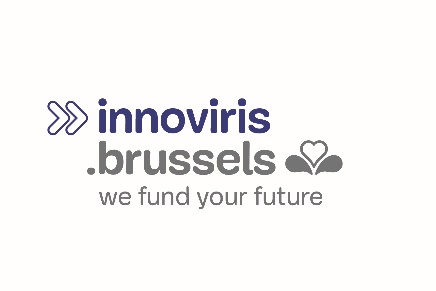 Chaussée de Charleroi 110 - 1060 Bruxelles
T +32 2 600 50 36 
www.innoviris.brusselsLogo du demandeurAcronyme du projet